CENTRO DE OPERACIONES DE EMERGENCIAS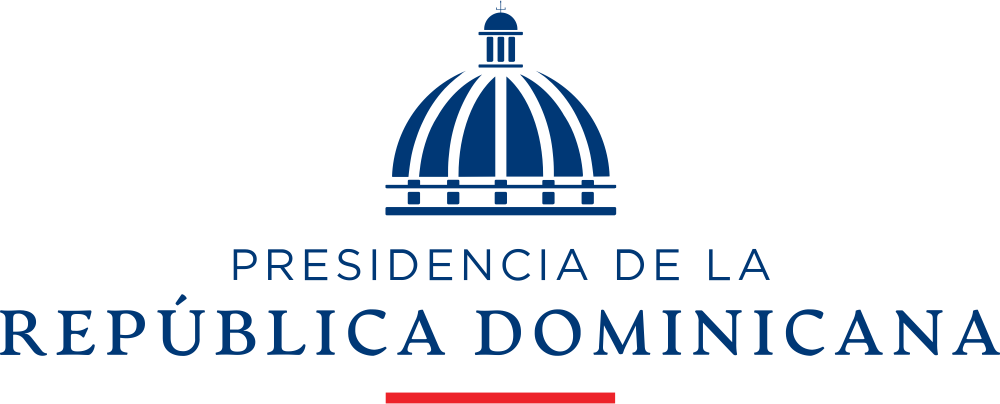 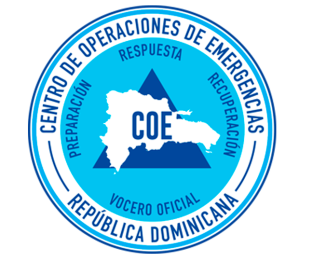    C. O. E                                                                                                 Santo Domingo, D. N.                                                                                                                                          09 de abril, 2021PreliminarInforme de Situación No. 9Sistema Frontal11: 20 amTemas Destacados                                   	Se mantienen (5) Provincias en  Alerta Verde, por posible Inundaciones repentinas urbanas y rurales, crecidas de ríos, arroyos  y cañadas, así  como deslizamientos de   tierra.Las personas deben abstenerse de cruzar ríos, arroyos y cañadas que presenten alto volúmenes de agua, así como también,  no  hacer uso de balnearios, debido a la turbiedad  y el  volumen de agua que a un mantienen. Del total de comunidades incomunicadas (33), solo quedan (04).Este será nuestro último informe de situación con relación a este evento adverso, se transfiere el proceso de recuperación a las instituciones que por su competencia  y Ley, le corresponde.              RESUMEN CONSOLIDADO DESDE EL INFORME DE SITUACIÓN NO. 1 HASTA EL INFORME NO. 9 Situación Meteorológica  y Alerta por ProvinciasLa Dirección del Centro de Operaciones de Emergencias (COE), informa que de acuerdo al boletín meteorológico de las 11:00 am del día de hoy, de la Oficina Nacional de Meteorología “ONAMET, el cual establece que  durante el día de hoy, se prevé una disminución de las precipitaciones con relación a los últimos días en varias regiones del país, por causas del retiro gradual de la vaguada de nuestra área, permitiendo el ingreso de un sistema de alta presión centrado hacia el norte de la isla en el océano Atlántico, sin embargo, la humedad existente y los efectos locales todavía favorecerán algunos nublados con aguaceros dispersos y posibles tronadas hacia puntos de las regiones sureste, suroeste y la Cordillera Central, mientras que en las demás provincias ubicadas en las regiones noroeste, norte y noreste, prevalecerán condiciones de buen tiempo dominando un cielo mayormente de nubes dispersas a medio nublado y baja probabilidad de lluvia.En virtud de lo anterior, por las condiciones de humedad en el suelo, debido a las lluvias de los últimos (5) días  y  lo establecido en el artículo 2 capítulo 1, de la Ley 147-02, sobre Gestión de Riesgos,  este Centro de Operaciones de Emergencias (COE),  Modifica   los Niveles de ALERTAS por posibles crecidas de ríos, arroyos y cañadas, así como inundaciones repentinas o urbanas, por lo que a partir de ahora regirá el  siguiente:                                         Situación Meteorológica  y Alerta por ProvinciasEl COE, Descontinúa el nivel de alerta VERDE para la siguiente provincia: El Gran Santo Domingo, Santiago Rodríguez, San Cristóbal, San Pedro de Macorís, San Juan, Monte Planta, Monseñor Nouel y Dajabón.Reporte de la Situación preliminarInforma  El  Instituto Nacional  de Aguas Potables y Alcantarillados que debido a las fuertes lluvias (7) acueductos  se encuentran fuera de servicio  total,  afectados unos (68,229) usuarios. ACCION TOMADA:El  Ministro Administrativo de la Presidencia, mantiene permanentemente comunicación con la Dirección del Centro de Operaciones de Emergencia a fin de mantener informado al alto mando con relación al desarrollo de este  evento, apoyando con los recursos necesarios a través del Plan Social de la Presidencia y de los  Comedores Económicos.El Ministerio de Defensa se mantiene en comunicación permanente con la Dirección del Centro de Operaciones de Emergencias.La Defensa Civil mantiene una coordinación permanente con las comunidades en riesgos    de las provincias bajo alertas,  Además informan permanentemente al COE  de las novedades que ocurren en el terreno.RECOMENDACIONES: Seguir los lineamientos y orientaciones de los organismos de protección civil.Mantenerse en contacto con la Defensa Civil, Fuerzas Armadas, Cruz Roja, la Policía Nacional, Cuerpos de Bomberos y este Centro de Operaciones de Emergencia a través del  Tel: 809-472-0909 , *462 de la OPTIC.Ante la ocurrencia de aguaceros, los residentes en zonas de alto riesgo que habitan próximo a ríos, arroyos y cañadas deben de estar atentos y tomar las medidas de precaución necesarias  ante posibles crecidas e inundaciones repentinas.JUAN MANUEL MENDEZ GARCIA, Mayor General ®  E.R.D.       Director General del  Centro de Operaciones de Emergencias “COE” VIVIENDASAFECTADASVIVIENDASPARCIALMENTE AFECTADACOMUNIDADESINCOMUNICADASACUEDUCTOSPUENTESAFECTADOSCARRETERAS AFECTAS       43332753VERDEVERDEVERDEPuerto PlataSantiagoLa Vega  Duarte en especial el bajo YunaMaría Trinidad SánchezTotal: 05Total: 05Total: 05    ALERTA VERDEAquella que se declara cuando las expectativas de un fenómeno permiten prever la ocurrencia de un evento de carácter peligroso para la población. Puede ser parcial o total.